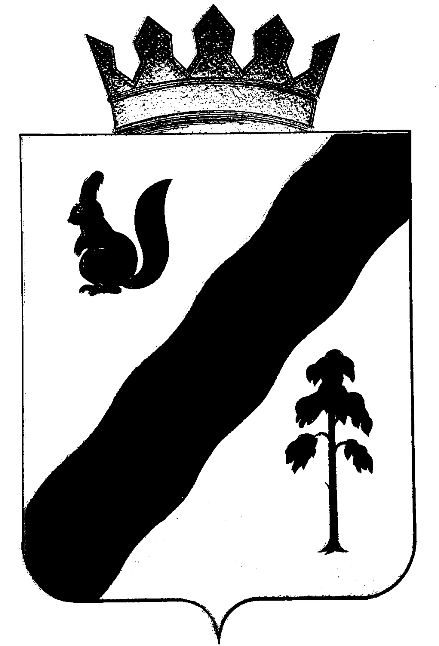 постановление АДМИНИСТРАЦИи  ГАЙНСКОГО МУНИЦИПАЛЬНОГО ОКРУГА пермского края24.04.2020                                                                                            №   194Об утверждении Перечня должностных лицадминистрации Гайнского муниципального округа,   уполномоченных составлять протоколы об административных правонарушениях       В целях реализации «Кодекса Российской Федерации об административных правонарушениях» от  30.12.2001 № 195-ФЗ, Закона Пермского края от  6 апреля 2015 года N 460-ПК «Об административных правонарушениях в Пермском крае», касающегося порядка наделения должностных лиц органов местного самоуправления полномочиями по составлению протоколов об административных правонарушениях,        администрация Гайнского муниципального округа ПОСТАНОВЛЯЕТ:Утвердить прилагаемый перечень должностных лиц, уполномоченных составлять протоколы об административных правонарушениях. Гиревой О.В. ознакомить должностных лиц, уполномоченных составлять протоколы об административных правонарушениях в соответствии с утвержденным перечнем под роспись.Считать утратившим силу:     - Постановление администрации Гайнского муниципального района от 12.12.2019 № 670-245-01-08 «Об утверждении Перечня должностных лиц администрации Гайнского муниципального района, уполномоченных составлять протоколы об административных правонарушениях».Настоящее постановление вступает в силу с момента опубликования в районной газете «Наше время», подлежит размещению в сети Интернет на официальном сайте Гайнского муниципального округа.Контроль за исполнением постановления оставляю за собой.      Глава муниципального округа – глава администрации Гайнского муниципального округа                                             Е.Г.ШалгинскихУТВЕРЖДЕН  постановлением администрацииГайнского муниципального округа от 24.04.2020 № 194 Перечень должностных лиц администрации Гайнского муниципального округа, уполномоченных составлять протоколыоб административных правонарушенияхNп/пНаименование должностных лицСтатьи Закона Пермского края от 06.04.2015 N 460-ПК "Об административных правонарушениях в Пермском крае", в соответствии с которымипредоставлено право составлять протоколыСтатьи «Кодекса Российской Федерации об административных правонарушениях» от  30.12.2001 № 195-ФЗ, в соответствии с которымипредоставлено право составлять протоколы11Заместитель главы по социальной и внутренней политике – начальник управления образованияст. 2.1, 7.9, ч. 2 ст. 11.1, 11.2, ч. 2, 4 ст. 11.322Заместитель главы  по строительству, ЖКХ и общественной безопасности Ст. 5.2, ч. 2 ст. 6.3, , 6.5, 6.6, 6.9, 6.10, 6.11, 6.12, 6.15, 7.1, 7.2, 7.5, 7.6, 7.8, 8.1, 8.2, ч.2 8.4, 10.1ч.31, 32 ст.19.533Заместитель главы по экономике и финансам  ст. 3.2,  9.1, 9.2, 9.4Ст.15.15.5-1, ч.1 ст. 19.4, ст.19.4.1, ч. 1, 31, 32 ст. 19.5, ст. 19.7 4Заведующий территориальным отделом ч.2 ст. 6.3,  6.5,  6.9, 6.10, 6.11, 6.12, 6.15, 7.2, 7.865Начальник финансового управления Ст. 5.21, 7.32.6, 15.1,  15.14- 15.15.16, ч.1ст.19.4,  19.4.1, ч. 20, 20.1, ст.19.5, 19.6, 19.7 